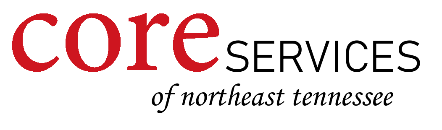 GOOD NEIGHBOR POLICY	The vision statement of Core Services isPeople with intellectual disabilities participate in, contribute to, and are valued members of their chosen community.In keeping with the Core Services vision statement, we are committed to supporting people in being good neighbors.Successful practices to being a good neighbor include:Introduce yourself.  When you have the opportunity, say hello and introduce people supported to neighbors. Look for ways to be helpful, maybe picking up trash in the road after garbage pick-up.Look for ways to support people in forming positive relationships with their neighborsConsider your neighbors lifestyles.  If it appears they work nights and the houses seem quiet in the mornings, you can assume that being quiet when outside in the morning might be importantBe aware of shared walls.  Be aware of the neighbor’s petsPractice parking etiquette.  Do not block someone else’s vehicle or park on their lawn. Avoid slamming your doors or shining your headlights into their windows.Keep your yard tidy.  Pick up trash when you see it.  Don’t throw cigarette butts on the ground.  Bring the garbage can back to the house after pick up.  Only put your garbage can out on the right day and don’t leave the can sitting by the road for days at a time.Be aware of your surroundings, as well as theirs.  If you see suspicious activity act on it.Never miss an opportunity to support people in being friendly, courteous and nice.